MODULO PRENOTAZIONE BOXEntro venerdì 10 Settembre 2021AIQH/AQHA Show: Campionato Italiano – Casale sul Sile TV – 24/26 Settembre 2021Nome e cognome ordinante: _____________________________________________ Cell: _____________________Cavallo __________________________________ Proprietario ________________________________Cavallo __________________________________ Proprietario ________________________________Cavallo __________________________________ Proprietario ________________________________Cavallo __________________________________ Proprietario ________________________________Cavallo __________________________________ Proprietario ________________________________Cavallo __________________________________ Proprietario ________________________________Cavallo __________________________________ Proprietario ________________________________Cavallo __________________________________ Proprietario ________________________________Cavallo __________________________________ Proprietario ________________________________Cavallo __________________________________ Proprietario ________________________________Cavalli: __________ Selleria: _________ Box totali: _________ Se possibile, vorrei i box vicini a _________________________________________________________Arrivo previsto cavalli: _____________________Firma _________________________________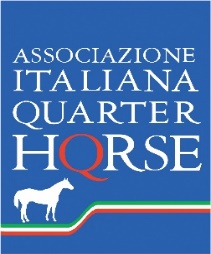 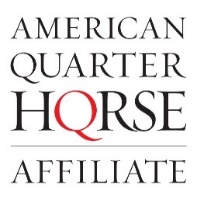 